Наш победительОбучающийся 7 класса,  Джиоев Ахсартаг ,  занял 1 место в соревнованиях по тайскому боксу, посвященных Дню России.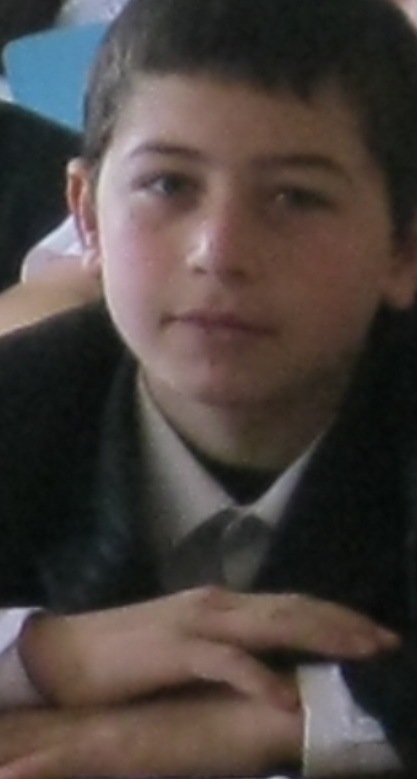 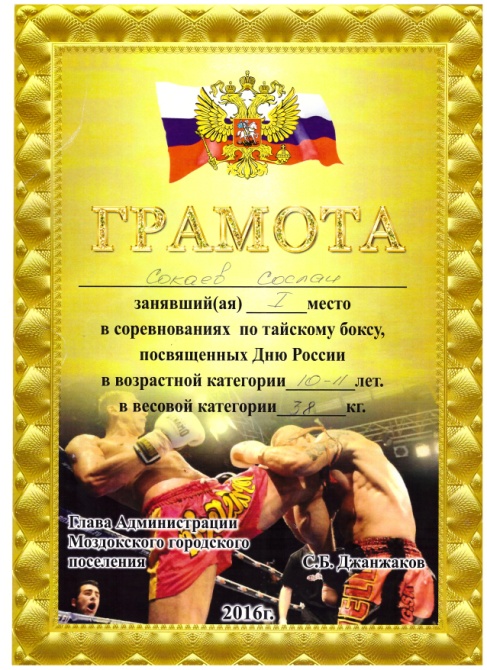 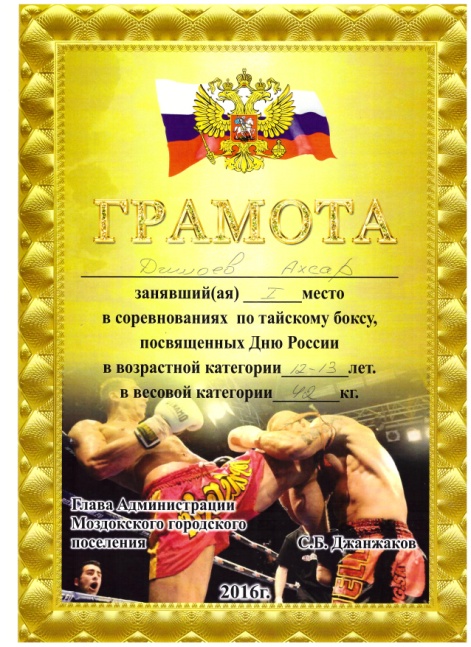 